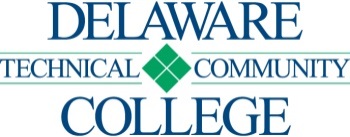 CAMPUS LOCATION: Dover, Stanton  									COURSE SEQUENCE SHEET	Curriculum:	Mathematics Secondary Education						Curriculum Code Designation: EDCAATMSEEffective:		202351SSC 100 is a prerequisite for all developmental and 100 level courses.*If there is an or statement, please consult your program advisor. All students pursuing articulations should also see a program advisor.* DTCC students intending to transfer to University of Delaware (UD) through a connected degree are advised to confirm their admission eligibility directly with UD.Note: The student is responsible for notifying the Academic Advisor, during the registration period prior to his/her last anticipated semester, of his/her expected readiness for graduation. The student is also responsible for notifying the Academic Advisor of any changes to his/her courses that impact graduation.PLEASE READ AND SIGN BELOWAs a student, I am aware that Delaware Technical Community College is an open admissions institution, and my program requires participation in courses with observations, practicums, internships, and field work. These activities REQUIRE one or more medical and background screenings as a condition of enrollment.  As an Education Student, I must complete the following requirements and have the RESULTS on file with the Education Placement Coordinator PRIOR to the first day of any Early Childhood or Education Class. Tuberculosis (TB) test resultsFederal Criminal Background CheckDelaware Criminal Background CheckDelaware Child Abuse RegistryThe requirements for courses and/or program activities may also include but not be limited to:immunizations and physical examinationsdrug screeningsand other licensing requirements.As an Education student, I further understand that I am responsible for all arrangements and costs associated with these requirements. It is my responsibility to inquire about conditions and acceptance into courses and programs that may have special requirements. I can consult with an Academic Advisor or an Academic Counselor in the advisement center to have this policy explained in more detail. Finally, as an Education student, in order to meet the conditions of the articulation agreement with the transfer university, I must have a cumulative GPA of 2.5, and I must take the PRAXIS I and PRAXIS II.Employment after Delaware Technical Community CollegeI am also aware conditions of employment are established by potential employers and not by Delaware Technical Community College and such conditions of employment may include or exceed any or all of the above requirements._________________________________________________________________________			_______________________________________________PRINT NAME								DATE___________________________________________STUDENT SIGNATUREProgram Effectiveness:The education program is committed to providing quality instruction and to modeling appropriate educational practices. The education department’s primary goal is to prepare students for successful entry into a four year college or university where they will complete academic and certification requirements to become licensed teachers. Student learning outcome assessments are used to measure program effectiveness. Measurement instruments include Praxis I pass rates, portfolios evaluations, and department developed tests. Measurement results are utilized for continuous program improvement. 				Name:[ ] No developmental education requirements[ ] MAT 052[ ] MAT 062[ ] MAT 099ID#:Matriculation Date:SEMESTERSEMESTERCOURSE NUMBER AND TITLE	CreditsLectureLectureLabOfferedCompletedGradePREREQUISITESPREREQUISITESPREREQUISITESCO-REQUISITESCO-REQUISITESFIRST SEMESTER (FALL)FIRST SEMESTER (FALL)FIRST SEMESTER (FALL)FIRST SEMESTER (FALL)FIRST SEMESTER (FALL)FIRST SEMESTER (FALL)FIRST SEMESTER (FALL)FIRST SEMESTER (FALL)FIRST SEMESTER (FALL)SSC 100 First Year Seminar110NoneENG 101 Composition I330Test scores or ENG 011 or concurrentMAT 281 Calculus I 441MAT 193PSY 121 General Psychology    330SSC 100 or concurrentITN 160 Programming I322SSC 100 or concurrentTOTAL14133SECOND SEMESTER (SPRING)SECOND SEMESTER (SPRING)SECOND SEMESTER (SPRING)SECOND SEMESTER (SPRING)SECOND SEMESTER (SPRING)SECOND SEMESTER (SPRING)SECOND SEMESTER (SPRING)SECOND SEMESTER (SPRING)SECOND SEMESTER (SPRING)MAT 282  Calculus II441MAT 281MAT 263 Principles of Discrete Math441MAT 193 or MAT 281ENG 102 Composition II330ENG 101PSY 127 Human Development330SSC 100 or concurrentTOTAL14142THIRD SEMESTER (FALL)THIRD SEMESTER (FALL)THIRD SEMESTER (FALL)THIRD SEMESTER (FALL)THIRD SEMESTER (FALL)THIRD SEMESTER (FALL)THIRD SEMESTER (FALL)THIRD SEMESTER (FALL)THIRD SEMESTER (FALL)*MAT 285 Intro to Proof (UD)ORMAT 162 Statistical Reasoning (DSU)444410MAT 263 and MAT 281MAT062 and (SSC 100 or concurrent)MAT 283 Calculus III441MAT 282PHY 281 Physics I with Calculus433MAT 281SPE 233 Introduction to Exceptional LearnersRequired observation: 10 hours330ENG 102 and (EDC 125 or PSY 126 or PSY 127)TOTAL15154/5FOURTH SEMESTER (SPRING)FOURTH SEMESTER (SPRING)FOURTH SEMESTER (SPRING)FOURTH SEMESTER (SPRING)FOURTH SEMESTER (SPRING)FOURTH SEMESTER (SPRING)FOURTH SEMESTER (SPRING)FOURTH SEMESTER (SPRING)FOURTH SEMESTER (SPRING)EDC 260  Educational Psychology 330PSY 121 or  PSY 126SPA 136  Spanish Communication I441SSC 100 or concurrentHIS 111  U.S. History: Pre-Civil War   ORHIS 112  U.S. History: Post-Civil War330SSC 100 or concurrentMAT 288 Linear Algebra441MAT 282MAT 279 Problem Solving Strategies(Capstone)440MAT 263 or higherTOTAL18182GRAND TOTAL616111/12